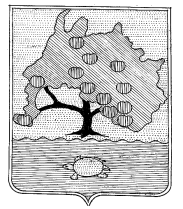 АСТРАХАНСКАЯ ОБЛАСТЬФИНАНСОВОЕ УПРАВЛЕНИЕ  МУНИЦИПАЛЬНОГООБРАЗОВАНИЯ «ПРИВОЛЖСКИЙ РАЙОН» 416450 Астраханская область, Приволжский район, с.Началово, ул.Ленина,46.тел:40-60-51, e-mail: privolg@mail.ruАКТ № 12 по результатам проверки муниципального бюджетного общеобразовательного учреждения«Осыпнобугорская средняя общеобразовательная школа» 09.07.2021 годОснование для проведения контрольного мероприятия План контрольных мероприятий финансового управления муниципального образования «Приволжский район», утвержденный Приказом финансового управления муниципального образования «Приволжский район» от 10.12.2020 года № 184 «Об утверждении Плана контрольных мероприятий на 2021 год». Проверку проводит сектор по контролю отдела исполнения бюджета: руководитель Жигулина Марина Викторовна, главный экономист Алипова Люция Бекежановна. Тема контрольного мероприятия: осуществление в соответствии со ст.269.2 БК РФ контроля за соблюдением бюджетного законодательства РФ и иных нормативных правовых актов, регулирующих бюджетные правоотношения, контроля за полнотой и достоверностью отчетности о реализации муниципальных программ муниципального образования «Приволжский район», в том числе об исполнении муниципальных заданий.Объект контрольного мероприятия: муниципальное бюджетное общеобразовательное учреждение «Осыпнобугорская средняя общеобразовательная школа» (далее – МБОУ «Осыпнобугорская СОШ», Учреждение).Место составление акта: 416471, Астраханская область, Приволжский район, село Осыпной Бугор, улица Есенина, д.1. Проверяемый период: с 01.01.2019 по 31.12.2020 года.      Срок проведения контрольного мероприятия: с 26.04.2021 по 30.06.2021 года. Проверка проводилась выборочным способом по представленным документам.I. Контрольным мероприятием установлено: Общие сведенияМБОУ «Осыпнобугорская СОШ» создана в порядке, предусмотренном действующим законодательством Российской Федерации, и действует на основании Устава, утвержденного Постановлением администрации муниципального образования «Приволжский район» от 14.08.2015 года № 1025 «Об утверждении Устава муниципального бюджетного общеобразовательного учреждения «Осыпнобугорская средняя общеобразовательная школа». МБОУ «Осыпнобугорская СОШ» является не коммерческой организацией, осуществляющей образовательную деятельность на основании лицензии утвержденной Министерством образования и науки Астраханской области от 24.12.2015 года № 1424-Б/С. Свидетельство о государственной аккредитации выдано Министерством образования и науки Астраханской области от 30.12.2015 года № 2308. МБОУ «Осыпнобугорская СОШ» осуществляет свою деятельность в соответствии с предметом, целями и видами деятельности учреждения указанных в п.2 Устава. На основании Постановления администрации муниципального образования «Приволжский район» от 30.12.2011 года № 2466 Учредителем Учреждения является администрация муниципального образования «Приволжский район». От имени муниципального образования «Приволжский район» функции и полномочия учредителя Учреждения осуществляет Управление образования, молодежной политики и спорта администрации муниципального образования «Приволжский район» (далее – Управление образования). МБОУ «Осыпнобугорская СОШ» является юридическим лицом, имеет обособленное имущество на праве оперативного управления, самостоятельный баланс, лицевой, расчетный и иные счета в Управлении Федерального казначейства Астраханской области, печать, штамп, электронную почту и сайт необходимые для осуществления своей деятельности.Учреждение обеспечивает открытость и доступность достоверной и актуальной информации о себе и предоставляемых образовательных услугах путем создания и ведения официального сайта в информационно коммуникационной сети «Интернет» и размещения на нем перечня сведений, установленного федеральным законодательством.Учреждению в установленном порядке МИФНС России №1 по Астраханской области выдана Выписка о включении в Единый государственный реестр юридических лиц от 28.05.2021 года ОГРН № 1023000839619, ИНН 3009000579, КПП 301901001. Юридический адрес: 416471, Астраханская область, Приволжский район, поселок Осыпной Бугор, улица Есенина, д.1.      Адрес электронной почты osipnoibugorsosh@mail.ruУчреждение осуществляет операции с бюджетными средствами в Управлении Федерального казначейства по Астраханской области (код организации по Сводному реестру – 123Щ27490) через открытые лицевые счета с 04.02.2013 года №20256Щ27490 и №21256Щ27490.Перечень лиц имеющих право подписи в проверяемом периоде с 01.01.2019 года по 31.12.2020 года:директор Хальметова Гульсум Алиевна - распоряжение администрации муниципального образования «Приволжский район» от 18.02.2003г. № 14 к/р по настоящее время; главный бухгалтер Машева Эльвира Вахитовна – приказ от 06.05.2015 года № 47 по 25.03.2021 приказ от 25.03.2021 №38.Учетная политика      С 01.01.2019 вступил в силу Федеральный стандарт бухгалтерского учета для организаций государственного сектора «Учетная политика, оценочные значения и ошибки», утвержденный Приказом Минфина РФ от 30.12.2017 № 274н (далее – Учетная политика Приказ № 274н). Указанный стандарт устанавливает единые требования к формированию, утверждению и изменению учетной политики, а также правила отражения в бухгалтерской (финансовой) отчетности изменения учетной политики, оценочных значений и исправления ошибок.Учетная политика разработана и утверждена Приказом от 29.12.2018 года № 751 «Об утверждении учетной политики для целей бухгалтерского учета» (далее – Учетная политика Приказ № 751н). В приложении в п.8 к Учетной политике Приказ № 751н отсутствует подпись главного бухгалтера Управления, предусмотренного настоящим приказом.В нарушении предусмотренное в пункте 6.5.Учетной политики Приказ № 751 Приложение №7 «Порядок оформления служебных командировок» отсутствует.В нарушении пункта 8 Учетной политики Приказа № 274н не предоставлен договор на бухгалтерское обслуживание, заключенное между Учредителем и Учреждением в соответствии с переданными полномочиями.В нарушении пункта 9 Учетной политики Приказа № 274н не размещены основные положения утвержденной учетной политики и (или) копии документов учетной политики на официальном сайте Управления в информационно-коммуникационной сети «Интернет». В нарушении пункта 9 Учетной политики Приказа № 274н не утвержден перечень форм первичных документов. В Учетной политике Учреждения имеются ссылки на приложения 2 и 3, не имеющих перечень форм первичных документов;В нарушении пункта 11 Учетной политики Приказа № 274н не указана последовательность применения учетной политики (разработана на один год или применяется из года в год).Рекомендуется внести изменения в данную учетную политику Учредителем Учреждения и привести в соответствие нормам закона.Соблюдение бюджетного законодательства РФ и иных нормативно правовых актов, регулирующих бюджетные правоотношения при предоставлении из бюджета муниципального образования «Приволжский район» субсидии на финансовое обеспечение выполнения муниципального задания за 2019 годРешением Совета муниципального образования «Приволжский район» от 20.12.2018 года № 219 «О бюджете муниципального образования «Приволжский район» на 2019 год и на плановый период 2020-2021 годы» и опубликованного специальным выпуском в Приволжской газете от 20.12.2018 года № 50/с Управлению образования бюджетные ассигнования в виде субсидии на выполнение муниципального задания доведены финансовым управлением письмом от 24.12.2018 № 640.Предоставление муниципальным бюджетным учреждениям муниципального образования «Приволжский район» из бюджета муниципального образования «Приволжский район» субсидии на выполнение муниципального задания регулируется порядком формирования муниципального задания на оказание муниципальных услуг (выполнение работ) муниципальными бюджетными учреждении муниципального образования «Приволжский район» и финансового обеспечения выполнения муниципального задания утвержденный Постановлением администрации муниципального образования «Приволжский район» от 09.12.2016 года № 1318 (ред. от 14.11.2018г. №1037) (далее- Порядок формирования муниципального задания №1318).В соответствии с пунктом 36 Порядка формирования муниципального задания субсидия предоставляется на основании соглашения, заключенного между Управлением образования и МБОУ «Осыпнобугорская СОШ». К проверке предоставлено Соглашение от 09.01.2019 года № 12 о порядке и условиях предоставления субсидии на финансовое обеспечение муниципального задания на оказание муниципальных услуг (выполнение работ) в сумме 23924813,34 рублей.При проверке соответствия заключенных Соглашений требованиям Порядка формирования муниципального задания № 1318 и типовой форме, утвержденный приказом Министерства финансового управления РФ от 31.10.2016 года № 198н «Об утверждении типовой формы соглашения о предоставлении субсидии из федерального бюджета федеральному бюджетному или автономному учреждению на финансовое обеспечение выполнения государственного задания на оказание государственных услуг (выполнение работ) (далее- типовая форма соглашения) выявлены следующие нарушения:- отсутствует срок предоставления субсидии на финансовое обеспечение выполнения муниципального задания на оказание муниципальных услуг (выполнения работ) (указывается в соответствии со сроком утверждения бюджета), в нарушении пункта 4. Порядка формирования муниципального задания № 1318, а так же пункта 1.1 типовой формы соглашения;- в соглашении не установлены требования утвержденные пунктом 2.1.2 Порядка формирования муниципального задания № 1318, а так же пункта 4.1.3 типовой формы соглашения «перечисление субсидии осуществляется в соответствии с графиком, являющимся неотъемлемым приложением»;- в соглашении не установлены требования утвержденные пунктом 4.1.2 типовой формой соглашения «размещать на официальном сайте Учредителя и в информационно-телекоммуникационной сети «Интернет» информацию о нормативных затратах, на основании которых рассчитан размер Субсидии».  На основании Федерального закона от 12.01.1996 года №7-ФЗ «О некоммерческих организациях» (далее Закон № 7-ФЗ), общих требований к формированию плана финансово-хозяйственной деятельности государственного (муниципального) учреждения установленных Приказом Минфина РФ от 31.08.2018 №186н «О требованиях к составлению и утверждению  плана финансово-хозяйственной деятельности государственного (муниципального) учреждения» (далее - Требования 186н), Приложения к Приказу Минфина РФ от 21 июля 2011 г. N 86н «Порядок предоставления информации государственным (муниципальным) учреждением, ее размещения на официальном сайте в сети Интернет и ведения указанного сайта» (далее - Порядок 86н), в соответствии с Постановлением администрации муниципального образования «Приволжский район» от 03.02.2020 года № 77 «Об утверждении порядка составления и утверждении Плана финансово-хозяйственной деятельности муниципальных бюджетных и автономных учреждений муниципального образования «Приволжский район» (далее - Порядок к Постановлению АМО № 77), с Приказом МБОУ «Осыпнобугорская СОШ» от 18.01.2019 года № 18 утвержден План ПФХД на 2019 год.Согласно пункта 46 Порядка к Постановлению АМО № 77 План ФХД составляется на очередной финансовый год и плановый период в срок не позднее одного месяца после опубликования решения о бюджете муниципального образования «Приволжский район» на очередной финансовый год и плановый период. Бюджет муниципального образования «Приволжский район» утвержден 20.12.2018 года № 219 «О бюджете муниципального образования «Приволжский район» на 2019 год и на плановый период 2020-2021 годы» и опубликован специальным выпуском в Приволжской газете от 20.12.2018 года № 50/с. План ФХД Учреждения утвержден 18 января 2019 года № 18, что соответствует норме установленного срока.В нарушение пункта 8 раздела II Требований 186н, пункта 8 раздела II Порядка к Постановлению АМО № 77 выявлено несоблюдение требований к составу и содержанию Плана ФХД. К предоставленному Плану ФХД не приложены расчеты (обоснования) плановых показателей по выплатам, требования к формированию которых установлены в главе III Требований 186н, которые являются неотъемлемой частью Плана ФХД.В соответствии с пунктом 15 Порядка 86н в случае принятия новых документов и (или) внесения изменений в документы, информация из которых была ранее размещена на официальном сайте, учреждение не позднее пяти рабочих дней, следующих за днем принятия документов или внесения изменений в документы, предоставляет через официальный сайт уточненную структурированную информацию об учреждении с приложением соответствующих электронных копий документов. Приказы о внесении изменений в План ФХД на официальном сайте www.bus.gov.ru размещены без нарушений. 	Согласно подпункта 9 пункта 2 Порядка о формировании муниципального задания №1318, объем финансового обеспечения выполнения муниципального задания  рассчитывается на основании нормативных затрат на оказание муниципальных услуг, нормативных затрат, связанных с выполнением работ, с учетом затрат на содержание недвижимого  и особо ценного движимого имущества, закрепленного за муниципальными учреждениями или приобретенного им за счет средств, выделенных муниципальному учреждению учредителем на приобретение такого имущества, в том числе земельных участков (за исключением имущества, сданного в аренду или переданного в безвозмездное пользование), затрат на уплату налогов, в качестве объекта налогообложения по которым признается имущество учреждения». 	Приказом Управления 23.01.2019 года № 33 утверждено муниципальное задание на 2019 год и плановый период 2020 и 2021 годов МБОУ «Осыпнобугорская СОШ», и с внесением изменений от 22.03.2019 года.При проверке соответствия утвержденных муниципальных заданий требованиям Порядка формирования муниципального задания № 1318:- муниципальное утверждается начальником управления образования, молодежной политики и спорта администрации муниципального образования «Приволжский район» либо уполномоченным на то лицом, согласования с директором школы не требуется, в нарушении пункта 5 Порядка формирования муниципального задания № 1318;- в муниципальное задание отсутствует заполнение обязательных реквизитов и строк, в части даты утверждения, изменения, в нарушение утвержденной формы Приложения 1 к Порядку формирования муниципального задания № 1318.Учреждением предоставлен приказ управления образования от 29.12.2018 года № 748 «Об утверждении нормативных затрат муниципальным бюджетным и автономным учреждениям Приволжского района» с изменениями от 04.02.2019 №70, от 22.04.2019 №261, от 04.06.2019 №345, от 07.08.2019 №441, от 09.09.2019 №510, от 30.12.2018 №741. В приложенной таблице к приказу от 29.12.2018 года № 748, исходных данных и результатов расчета объема нормативных затрат на оказание муниципальных нужд показано:	На основании данных объема муниципальной услуги указанных в муниципальном задании и отражение данного показателя в нормативных затратах не достоверно:	- по строке среднее общее образование, значение показателя имеет отклонение 11человек;	- по строке программы начального общего, основного общего, среднего высшего образование с организацией обучения на дому, значение показателя имеет отклонение 2 человека;	- по строке присмотр и уход, значение показателя в первоначальном муниципальном задании 0.	На основании данных расчетов в нормативных затратах проведен анализ суммы финансового обеспечения выполнения муниципального задания отраженных далее в Соглашении от 09.01.2019 года №12 и в Плане ФХД. При изменении расчёта нормативных затрат (от 22.04.2019 №261, от 04.06.2019 №345, от 07.08.2019 №441, от 09.09.2019 №510) в Соглашения о порядке и условиях предоставления субсидии соответствующие изменения не вносились. Также на основании Дополнительного соглашения от 09.09.2019 года в План ФХД не внесены соответствующие изменения, в части финансового обеспечения.  	На основании вышеизложенного, можно заключить, что соответствующие изменения в нормативно правовые акты Учреждения вовремя не вносились. Рекомендуется привести в соответствие с нормой закона.	В соответствии с подпункт 3 пункта 1 Порядка о формировании муниципального задания, утвержден порядок контроля за выполнением муниципального задания муниципальными организациями, подведомственными Управлению образования, молодежной политики и спорта администрации муниципального образования «Приволжский район» от 14.12.2018 года № 708  (Порядок контроля).В нарушение подпункта 3 пункта 11 раздела 4 Порядка контроля за выполнением муниципального задания муниципальными организациями, подведомственными Управлению образования, утвержденного приказом управления образования от 14.12.2018 №708, не составлена аналитическая записка о результатах мониторинга муниципальных заданий и не направлена в финансовое управление муниципального образования «Приволжский район».В соответствии с подпунктом 7 пункта 1 Порядка о формировании муниципального задания №1318, приказом Управления образования утвержден ведомственный перечень муниципальных услуг и работ, оказываемых (выполняемых) муниципальными учреждениями в качестве основных видов деятельности от 23.01.2019 № 34.Муниципальное задание формируется в соответствии с основными видами деятельности, утвержденными постановлением от 23.01.2019 года № 34 «Об утверждении ведомственного перечня муниципальных услуг (работ), оказываемых (выполняемых) муниципальными учреждениями Приволжского района». В соответствии с пунктом 38 Порядка о формировании муниципального задания №1318, отчет о муниципальном задании сформирован и утвержден 30.12.2019 года и в сети «Интернет» на официальном сайте www.bus.gov.ru размещен 30.12.2019 года, нарушений не установлено.Соблюдение бюджетного законодательства РФ и иных нормативных правовых актов, регулирующих бюджетные правоотношения при предоставлении субсидии на иные цели на 2020 годСоглашение на 2020 год о порядке и условиях предоставления субсидий на иные цели заключено 09.01.2019 года № 26 на сумму 3721915,00 рублей между Учредителем и МБОУ «Осыпнобугорская СОШ». В течении финансового года к Соглашению заключено 6 дополнительных соглашений (Таб.1).	Таб.1В таблице 2 указан перечень направления расходования субсидий дополнительного соглашения от 16.01.2020 года № 6 на сумму 3855926,54 рублей.Таб.2Выборочным способом произведена проверка мероприятий по обеспечению пожарной безопасности Учреждения на наличие документов подтверждающих оплату и использование расходования субсидий на иные цели.В Дополнительном соглашении от 31.12.2020 года № 6 мероприятия по обеспечению пожарной безопасности запланированы на год в сумме 189344,00 рублей, по данным отчета о состоянии лицевого счета бюджетного учреждения №21256Щ27490 от 01.01.2021 по целевой статье 0150070150 отражены поступления средств на сумму 189344,0 рублей, выплаты в размере 188196,00 рублей, остаток на счете 1148,00 рублей.Договора заключены:1.Общество с ограниченной ответственностью «АстПожСпецСтрой» (далее ООО «АПСС») заключили договор на оказание услуг по техническому обслуживанию и мониторинг исправной и работоспособной объектовой станции передачи извещений, входящей в программно-аппаратный комплекс системы «Стрелец-Мониторинг» на период с 01.01.2020 по 31.12.2020гг., по адресам:с. Осыпной Бугор, ул.Есенина,1;с. Осыпной Бугор, ул.Астраханская,22ж.Стоимость технического обслуживания и мониторинга составляет 5252,00 рублей в месяц, общая стоимость договора составляет 63024,00 рублей. Расчет осуществляется ежемесячно в безналичной форме, по факту оказания услуг на основании выставленных счетов и актов приемке выполненных работ (оказанных услуг) путем перечисления на расчетный счет в течении 30 (тридцати) календарных дней после подписания акта приемки выполненных работ.При оплате были допущены грубые нарушения пункта 3.4, вышеуказанного договора в части срока перечисления денежных средств на счет Исполнителя, анализ отражен в таблице 3.                                                                                                              Таб.3	2. Астраханское региональное отделение Общероссийской общественной организации «Всероссийское добровольное пожарное общество» заключили договора на предоставление услуг в области пожарной безопасности сроком действия с 25.06.2020 по 31.12.2020 года, общей стоимостью 47248,0 рублей. В нарушении пункта 4.1, договора оплата производится согласно акта выполненных работ, согласно платежных поручений перечисление денежных средств осуществлялась намного позднее срока предоставления актов выполненных работ, анализ отражен в таблице 4.	Таб.43. ООО «Технологии безопасности» заключили договор на техническое обслуживание пожарной сигнализации сроком действия с 01.01.2020 по 31.13.2020 года стоимостью обслуживания двух объектов 3000,0 рублей в месяц, общая сумма составляет 36000,0 рублей. Оплата производится на основании актов выполненных работ и счетов в течении 10 рабочих дней. Нарушение пункта 2 «Цена и порядок расчета», пункта 4 «Ответственности сторон»,в части ответственности сторон и порядка расчетов, анализ предоставлен в таблице 5.	Таб.5С ООО «Технологии безопасности» так же заключены 3 договора на замену извещателей пожарных гидрантов на общую сумму 12874,0 рубля. 4.ООО «Технологии защиты» заключили договор от 03.06.2020 № ППМ/110 по выполнению услуг в области обеспечения пожарной безопасности сроком с 03.07.2020 по 31.12.2020 года на сумму 29050,0 рублей. В нарушении пункта 2.3, вышеуказанного договора оплата произведена (платежное поручение от 09.09.2020 № 393931) без 100% предоплаты (счет, акт выполненных работ от 03.06.2020 № 2020055207), позднее установленной нормы договора.В Дополнительном соглашении от 31.12.2020 года № 6 мероприятия по обеспечению антитеррористической безопасности запланированы на год в сумме 1042819,29 рублей, по данным отчета о состоянии лицевого счета бюджетного учреждения №21256Щ27490 от 01.01.2021 по целевой статье 0150070160 отражены поступления средств на сумму 1042819,29 рублей, выплаты в размере 912000 рублей, остаток на счете 130819,29 рублей.Договора заключены:1. Общество с ограниченной ответственностью Частная охранная организация «Наш город» заключили договор на централизованную охрану объектов с помощью пульта централизованного наблюдения от 09.01.2020 №1834.Стоимость оплаты составляет 1200,0 рублей в месяц. В данном договоре отсутствует существенные условия, такие как срок действия и информация об общей сумме оплаты.  В соответствии с пунктом 5.2.оплата за услуги производится ежемесячно путем перечисления денежных средств на расчетный счет до 10 числа текущего месяца, но не позднее последнего календарного дня месяца предоставления услуг, на основании выставленного счета. При оплате были допущены нарушения пункта 3.4, вышеуказанного договора в части срока перечисления денежных средств на счет Исполнителя, счета и акты выполненных работ №9394 от 01.10.2020, №11546 от 01.12.2020, оплачены 15.03.2021 года.2. Общество с ограниченной ответственностью Частная Охранная «Редут» осуществляющая свою деятельность на основании лицензии от 31.08.2018 года № 299 на осуществление частной деятельности с приложением перечня разрешенных видов услуг, заключили договора (поквартально) от 09.01.2020 года № б/н на сумму 300000,0 рублей; от 31.03.2020 года б/н на сумму 100000,0 рублей; от 01.07.2020 года №5 на сумму 300000,0 рублей; от 01.10.2020 года б/н на сумму 200000,0 рублей. В договорах от 09.01.2020 и от 01.10.2020 отсутствует техническое задание с перечнем мероприятий обеспечения антитеррористической защищенности объектов (территорий). В ходе проверки установлены не однократные нарушения существенных условий контрактов (договоров). При составлении, заключения и подписании контрактов (договоров) в первую очередь обращать внимание на существенные условия, так как на заказчика и поставщика накладывается ответственность за исполнение условий контракта, если же одна из сторон уклоняется от исполнения обязательств, то за это предусматривается ответственность за неисполнение условий контракта. При процедуре заключения контракта требуется в отдельном пункте указывать все обязательства, их и будут в последующем исполнять стороны, а также необходимо отмечать случаи, при которых каждая сторон будет нести ответственность за неисполнение данных условий контракта. В целом ответственность за неисполнение условий контракта в госзакупках составляет 1 год, отсчет данного времени начинается с момента, когда было совершено правонарушение. За это время стороны могут быть привлечены к ответственности. В качестве наказания в данном случае будет предполагаться наложение штрафных санкций, они определяются в соответствии с законодательством. На основании решения суда может произойти наложение данных штрафных санкций. Чтобы избежать неисполнения обязательств по контракту, рекомендуется внимательно изучать все условия по сотрудничеству, которые указываются в контракте (договоре).К проверке предоставлены следующие документы с нарушением заполнения реквизитов:- приказ директора ООО ЧОО «Редут» о закреплении за объектами охранников МБОУ «МБОУ «Осыпнобугорская СОШ»», с графиком работы, в приказе отсутствует дата и номер;- инструкция о порядке пользования системой на объекте МБОУ «МБОУ «Осыпнобугорская СОШ»», в инструкции отсутствует подписи ознакомления;   - протокол общего собрания, проводимого по вопросу антитеррористической защищенности охраняемого объекта МБОУ «Осыпнобугорская СОШ», в протоколе отсутствует подпись директора Учреждения;- план охраняемого объекта МБОУ «Осыпнобугорская СОШ», в плане отсутствует подпись директора;- журнал учета посетителей МБОУ «Осыпнобугорская СОШ», в журнале отсутствует даты начала и окончания учета.Рекомендуется привести в соответствии и не допускать нарушений в дольнейшем.В Дополнительном соглашении от 31.12.2020 года № 6 мероприятия по обеспечению антитеррористической безопасности запланированы на год в сумме 77138,00 рублей, по данным отчета о состоянии лицевого счета бюджетного учреждения №21256Щ27490 от 01.01.2021 по целевой статье 0150070200 отражены поступления средств на сумму 77138,00 рублей и произведены выплаты в размере 77138,00 рублей.Договора заключены:1. Индивидуальный предприниматель Якупова Н.К., действующая на основании свидетельства №318302500017851, заключили договор от 25.08.2020 № 60 на поставку товара согласно спецификации указанной в Приложении № 1 на сумму 61201,00 рублей. Счет на оплату от 25.08.2020 № 63 и платежное поручение от 12.10.2020 года № 666017 приложены, договор от 25.08.2020 № 61 на поставку товара согласно спецификации указанной в Приложении № 1 на сумму 15937,00 рублей. Счет на оплату от 25.08.2020 № 69 и платежное поручение от 12.10.2020 года № 666490 приложены. Наличие подтверждено фотоматериалами (приложение _17_ на листах).  Согласно пункта 10.5 вышеуказанных договоров, договора составлены в соответствии с Федеральным законом от 18.07.2011 № 223-ФЗ « О закупках товаров, работ, услуг отдельными видами юридических лиц», однако МБОУ «Осыпнобугорская СОШ» обязана составлять договора в соответствии с Федеральным законом от 05.04.2013 года № 44-ФЗ «О контрактной системе в сфере закупок товаров, работ, услуг для обеспечения государственным и муниципальных нужд», а также договора подписаны директором без указания даты подписания. В Дополнительном соглашении от 31.12.2020 года № 6 мероприятия по обеспечению антитеррористической безопасности запланированы на год в сумме 546840,00 рублей, по данным отчета о состоянии лицевого счета бюджетного учреждения №21256Щ27490 от 01.01.2021 по целевой статье 0160053030 отражены поступления средств на сумму 546840,00 рублей, выплаты в размере по КВР 111-420000,00 рублей 119-126840,00 рублей.В соответствии с Постановлением Правительства Астраханской области от 31.08.2020 № 396-П «О порядке предоставления субвенции на обеспечение выплат ежемесячного денежного вознаграждения за классное руководство педагогическим работникам муниципальных образовательных организаций Астраханской области, реализующих образовательные программы начального общего, основного общего и среднего общего образования, в том числе адаптированные основные общеобразовательные программы, бюджетам муниципальных районов (городских округов) Астраханской области из бюджета Астраханской области» (далее-ПП АО от 31.08.2020 № 396-П) вступившим в силу с 01.09.2020 года производились выплаты ежемесячного денежного вознаграждения за классное руководство работникам МБОУ «Осыпнобугорская СОШ». На основании пункта 2 ПП АО от 31.08.2020 № 396-П «Порядок перечисления субвенции» в соглашение от 16.01.2020 года № 26 включена выплата ежемесячного денежного вознаграждения за классное руководство. На проверку предоставлены платежные поручения в сумме 546840,00 рублей на оплату данной субвенции за сентябрь, октябрь, ноябрь. Нарушений не выявлено.На основании пункта 3 ПП АО от 31.08.2020 № 396-П «Сроки и порядок предоставления отчетности об использовании субвенции» ежемесячно, не позднее 5-го числа месяца, следующего за отчетным месяцем, предоставлять в министерство отчет об использовании субвенции на обеспечение выплат ежемесячного денежного вознаграждения за классное руководство в соответствии Приложения № 2 к Порядку предоставления субвенции, однако Учреждением предоставлена не полная информация. Предоставленный отчет не имеет даты, проверка не возможна.   Правильность и своевременность начисления и уплаты налоговВ ходе проверки по данным отчетов за 2019 год ф. 0503737 «Отчет об исполнении учреждением плана финансово-хозяйственной деятельности» субсидий на выполнение муниципального задания по коду аналитики (КВР) 853 «Уплата иных платежей» исполнено плановых назначений на сумму 10000,00 рублей в том числе:- за уплату штрафа по делу об административном правонарушении – 10000,00 рублей согласно постановления от 04.03.2020 года № б/н (п/п от 13.02.2019г. №258781);В ходе проверки по данным отчетов за 2020 год ф. 0503737 «Отчет об исполнении учреждением плана финансово-хозяйственной деятельности» субсидий на выполнение муниципального задания по коду аналитики (КВР) 853 «Уплата иных платежей» исполнено плановых назначений на сумму 35097,10 рублей в том числе:- за уплату штрафа о правонарушение в сфере законодательства РФ об индивидуальном (персонифицированном) учете в системе обязательного пенсионного страхования – 2000,00 рублей, согласно акта от 26.05.2020 года №040S820000241 (п/п от 29.06.2209г. №720902); - за уплату штрафа по делу об административном правонарушении – 34597,10 рублей согласно постановления от 01.02.2019 года №03/00002 (п/п от 28.04.2020г. №313546);В нарушение ст. 34 БК РФ «Принцип эффективности использования бюджетных средств» принцип эффективности использования бюджетных средств означает, что при составлении и исполнении бюджетов участники бюджетного процесса в рамках установленных им бюджетных полномочий должны исходить из необходимости достижения заданных результатов с использованием наименьшего объема средств (экономности) и (или) необходимости достижения наилучшего результата с использованием определенного бюджетом объема средств (результативности), ст. 162 БК РФ «Бюджетные полномочия получателя бюджетных средств» получатель бюджетных средств обеспечивает результативность, целевой характер использования предусмотренных ему бюджетных ассигнований.Исходя из смысла и содержания названных правовых норм, расходы на оплату пени по налогам и за уплату штрафа за не перечисление в установленный срок сумм налога, не считаются заданным результатом деятельности учреждения, и расходы на данные нужды являются неэффективными.Проверка организации закупок у субъекта контроляСогласно части 2 статьи 38 Закона о контрактной системе в случае, если совокупный годовой объем закупок заказчика не превышает ста миллионов рублей и у заказчика отсутствует контрактная служба, заказчик назначает должностное лицо, ответственное за осуществление закупки или нескольких закупок, включая исполнение каждого контракта (далее-контрактный управляющий).В соответствии с частью 3 статьи 38 Закона о контрактной службе, на момент проверки в период с 01.01.2020 по 31.12.2020 год, инженер по охране труда Зуева Елена Викторовна назначена контрактным управляющим согласно Приказу МБОУ «Осыпнобугорская СОШ» от 01.10.2015 года № 326-б «О назначении контрактного управляющего». В соответствии с частью 6 статьи 38 Закона о контрактной системе, работники контрактной службы, контрактный управляющий должны иметь высшее образование или дополнительное профессиональное образование в сфере закупок.Контрактный управляющий прошел профессиональную переподготовку в сфере закупок:- Диплом №642404782358 от 05.04.2017 года о профессиональной переподготовке в ООО «Межрегиональный институт дополнительного образования» по программе «Правовое регулирование, практика осуществления, экспертиза результатов и контроль в системе государственных, муниципальных и корпоративных закупок» в объеме 260 часов, выданный Зуевой Елене Викторовне о присвоении квалификации – специалист в сфере закупок, что соответствует профессиональным стандартам утвержденным Приказом Министерства труда и социальной защиты Российской Федерации от 10.09.2015 года № 625н «Об утверждении профессионального стандарта «Специалиста в сфере закупок».Проверка порядка формирования, ведения и размещения планов-графиков закупок в единой информационной системе в сфере закупок (далее – ЕИС)Планирование закупок Заказчиком в проверяемом периоде осуществлялось в соответствии с положением статьи 16 Закона 44-ФЗ посредством формирования, утверждения и ведения Планов-графиков закупок.В соответствии с ч. 5 статьи 16 Закона о контрактной системе планы-графики закупок формируются на срок, соответствующий сроку действия федерального закона о федеральном бюджете на очередной финансовый год и плановый период, федеральных законов о бюджетах государственных внебюджетных фондов Российской Федерации на очередной финансовый год и плановый период, закона субъекта Российской Федерации о бюджете субъекта Российской Федерации, законов субъекта Российской Федерации о бюджетах территориальных государственных внебюджетных фондов, муниципального правового акта представительного органа муниципального образования о местном бюджете.Бюджет муниципального образования на 2020 год и на плановый период 2021-2022 годы утвержден Решением Совета муниципального образования «Приволжский район» от 20.12.2019 года № 285 «О бюджете муниципального образования «Приволжский район» на 2020 год и на плановый период 2021-2022 годов». План ФХД на 2020 год МБОУ «Осыпнобугорская СОШ»  утвержден Приказом от 16.01.2020 года № 18-1 и в соответствии с пунктом 15 Порядка предоставления информации государственным (муниципальным) учреждением, ее размещения на официальном сайте в сети Интернет и ведения указанного сайта,  утвержденного Приказом Минфина от 21.07.2011 года № 86н, в случае принятия новых документов и (или) внесения изменений в документы, информация из которых была ранее размещена на официальном сайте, учреждение не позднее пяти рабочих дней, следующих за днем принятия документов или внесения изменений в документы, предоставляет через официальный сайт уточненную структурированную информацию об учреждении с приложением соответствующих электронных копий документов. План ФХД размещен на сайте 23.01.2020 года (с внесениями изменений в течение года). Нарушений нет.В соответствии с частью 7 статьи 16 Закона о контрактной системе План-график закупок формируется государственным, муниципальным учреждениями, государственным, муниципальным унитарными предприятиями в соответствии с требованиями настоящей статьи при планировании финансово-хозяйственной деятельности государственного, муниципального учреждений, государственного, муниципального унитарных предприятий и утверждается в течение десяти рабочих дней после утверждения соответственно плана финансово-хозяйственной деятельности государственного, муниципального учреждений.План-график закупок формируется заказчиками в соответствии с Постановлением Правительства РФ от 30.09.2019 года № 1279 «Об установлении порядка формирования, утверждения планов-графиков закупок, внесения изменений в такие планы-графики, размещения планов-графиков закупок в единой информационной системе в сфере закупок, особенностей включения информации в такие планы-графики и требований к форме планов-графиков закупок и о признании утратившими силу отдельных решений правительства Российской Федерации» (далее- ПП РФ от 30.09.2019 № 1279).Приказом МБОУ «Осыпнобугорская СОШ» от 16.01.2020 года №18-1 «Об утверждении Плана ФХД на 2020 год, плана-графика закупок товаров, работ, услуг для обеспечения муниципальных нужд на 2020 год» утвердили в один день и План ФХД и план-график закупок, однако рекомендуется План- график утверждать в течение десяти рабочих дней после утверждения соответственно Плана ФХД.План-график закупок размещен в ЕИС 24.01.2020 года.Согласно информации, размещенной на официальном сайте ЕИС в сфере закупок, в проверяемом периоде:Принятые бюджетные обязательства по данным Плана ФХД утвержденного приказом МБОУ «Осыпнобугорская СОШ» от 09.02.2021 № 65 для обеспечения муниципальных нужд в МБОУ «Осыпнобугорская СОШ» на 2020 год запланированы в сумме 6815,9 тыс. рублей, по контрактам (договорам), планируемым к заключению в соответствующем финансовом году с учетом требований Закона 44-ФЗ в сумме 3916,2 тыс. рублей, по контрактам (договорам), заключенным до начала текущего финансового года году с учетом требований Закона 44-ФЗ в сумме 2899,7 тыс. рублей.В 2020 году согласно отчетным данным предоставленным Учреждением было заключено 59 контрактов на сумму 3770,7 тыс. рублей, в том числе:- у единственного поставщика, на основании пункта 29 статьи 93 Закона о контрактной системе заключен 1 контракт на сумму 444,4 тыс. рублей;- у единственного поставщика, на основании пункта 4 статьи 93 Закона о контрактной системе заключены 54 контракт на сумму 1999,9 тыс. рублей;- у единственного поставщика, на основании пункта 5 статьи 93 Закона о контрактной системе заключены 4 контракта на сумму 1326,4 тыс. рублей;Проверка соблюдения законодательства в сфере закупок товаров, работ, услуг для обеспечения муниципальных нужд при осуществлении закупки у единственного поставщика (подрядчика, исполнителя).В соответствии с пунктом 29 части 1 статьи 93 Закона о контрактной системе «Закупка у единственного поставщика (подрядчика, исполнителя)» в Учреждении заключен контракт с ПАО «Астраханская энергосбытовая компания» от 27.01.2020 года № 33046 на поставку электроэнергии в сумме 524040,00 рубля. Контракт вступает в силу с даты подписания, заключается на срок с 01.01.2020 года по 31.12.2020 года. Контракт на поставку электроэнергии заключен 27.01.2020 года, размещен в реестр контрактов 28.01.2020 года. Нарушений нет.К контракту на поставку электроэнергии № 33046 от 27.01.2020 года предоставлены платежные поручения об оплате. Проверкой установлены ошибки в назначении платежа в платежных поручениях № 680639 от 05.02.2020, № 680638 от 05.02.2020, № 151547 от 31.03.2020, № 224171 от 14.04.2020, т.е. указан другой контракт на поставку электроэнергии № 33046 от 29.01.2019. Объяснительная б/н от 29.06.2021 года прилагается.В соответствии с дополнительным соглашением от 20.01.2021 года № 1 «О расторжении контракта № 33046 от 27.01.2020 года» стороны пришли к соглашению расторгнуть контракт на сумму 444439,71 рублей. На момент проверки 20.06.2021 платежные поручения по оплате контракта размещены в ЕИС на сумму 444439,71 рублей, нарушений не установлено.В нарушении статьи 22 Положения утвержденного ПП РФ от 30.09.2019 № 1279, Учреждением не внесены соответствующие изменения о расторжении контракта по электроэнергии в План-график закупок. Рекомендуется не допускать нарушений в дальнейшем.Осуществление закупки на основании п.4 и п.5 ч.1 ст.93 Федерального закона от 05.04.2013 года № 44-ФЗВ соответствии с требованиями, предусмотренными пунктом 4 части 1 статьи 93 Закона о контрактной системе для анализа использовался ПФХД от 09.02.2020 года, где утвержден совокупный годовой объем закупок на 2020 год в сумме 3916.15 тыс. рублей. В течение 2020 года МБОУ «Осыпнобугорская СОШ» по п.4 ст.93 заключено 54 контракта на сумму 1999,9 тыс. рублей, что не превышает 2000,0 тыс. рублей установленных законодательством (с изм. и доп., вступ. в силу с 31.12.2020) и каждый из которых не превышает 600 тыс. рублей. Нарушений не установлено.	В соответствии с требованиями, предусмотренными пунктом 5 части 1 статьи 93 Закона о контрактной системе (с изм. и доп., вступ. в силу с 31.12.2020) МБОУ «Осыпнобугорская СОШ» заключены 4 контракта на сумму 1326,4 тыс. рублей, что не превышает ограничения по объему закупок в пределах пятидесяти процентов от совокупного годового объема закупок и каждый из которых не превышает 600 тыс. рублей. Нарушений не установлено.В ходе контрольного мероприятия МБОУ «Осыпнобугорская СОШ»» выявлены следующие нарушения и недостатки: 	1.Нарушение пункта 8 раздела II Требований 186н «О требованиях к составлению и утверждению плана финансово-хозяйственной деятельности государственного (муниципального) учреждения», пункта 8 раздела II Порядка к Постановлению АМО № 77, в части состава и содержания плана ФХД, отсутствуют расчеты (обоснования) плановых показателей по выплатам, требования к формированию которых установлены в главе III Требований. 	2. Нарушение утвержденной формы Приложения 1 к Порядку формирования муниципального задания № 1318, в части заполнения обязательных реквизитов и строк.3. Нарушение пункта 4 Порядка формирования муниципального задания № 1318, а так же пункта 1.1 типовой формы соглашения, в части отсутствия срока предоставления субсидии на финансовое обеспечение выполнения муниципального задания на оказание муниципальных услуг (выполнения работ) (указывается в соответствии со сроком утверждения бюджета).4. Нарушение пункта 2.1.2 Порядка формирования муниципального задания № 1318, а так же пункта 4.1.3 типовой формы соглашения, в части не установления требований: «перечисление субсидии осуществляется в соответствии с графиком, являющимся неотъемлемым приложением».5. Нарушение пункта 4.1.2 типовой формы соглашения, в части требований: «размещать на официальном сайте Учредителя ив информационно-телекоммуникационной сети «Интернет» информацию о нормативных затратах, на основании которых рассчитан размер Субсидии». 	6. Нарушение статьи 22 Положения утвержденного ПП РФ от 30.09.2019 № 1279, в части не внесены соответствующих изменений в План-график закупок.7. Нарушение статьи 34 БК РФ «Принцип эффективности использования бюджетных средств»МБОУ «Осыпнобугорская СОШ»: -   рассмотреть результаты настоящей проверки в месячный срок; - представить в финансовое управление муниципального образования «Приволжский район» информацию о принятых мерах.Кроме того, в ходе контрольного мероприятия выявлены нарушения, допущенные Учредителем:1.Нарушение пункта 6.5.Учетной политики Учреждения указанное Приложение №7 «Порядок оформления служебных командировок» отсутствует.2.Нарушение пункта 8 Учетной политики Приказа № 274н, в части не предоставления договора на бухгалтерское обслуживание, заключенное между Учредителем и Учреждением в соответствии с переданными полномочиями.3.Нарушение пункта 9 Учетной политики Приказа № 274н, в части не размещения основных положений утвержденной учетной политики и (или) копии документов учетной политики на официальном сайте Управления, в информационно-коммуникационной сети «Интернет». 4. Нарушение пункта 9 Учетной политики Приказа № 274н, в части не утверждения перечня форм первичных документов. В Учетной политике Учреждения имеются ссылки на приложения 2 и 3, не имеющих перечень форм первичных документов.5. Нарушение пункта 11 Учетной политики Приказа № 274н, ы части применения последовательности учетной политики (разработана на один год или применяется из года в год).      8. Нарушение пункта 36 Порядка формирования муниципального задания, в части не соответствия формы Соглашения от 09.01.2019 года № 7 указанной в приложении №3, утвержденного Порядком.      9. Нарушение подпункта 3 пункта 11 раздела 4 Порядка контроля за выполнением муниципального задания муниципальными организациями, подведомственными Управлению образования, утвержденного приказом управления образования от 14.12.2018 №708, в части не составления аналитической записки о результатах мониторинга муниципальных заданий и не направлении ее в финансовое управление муниципального образования «Приволжский район».Настоящий акт контрольного мероприятия составлен в 2 (двух) экземплярах.Руководитель сектора по контролю                                            М.В.ЖигулинаГлавный экономист                                                                     Л.Б.Алипова Акт получен:__________________________      _______________   __________  12.07.2021 год                             Наименование муниципальной услугиНормативные затраты, непосредственно связанные с оказанием муниципальной услугиНормативные затраты на общехозяйственные нуждыИтогоОбъем муниципальной услугиЗатраты на содержание имуществаСумма финансового обеспечения выполнения муниципального заданиятыс.руб за ед.тыс.руб за едтыс.руб за едедтыс.рубтыс.руб1234 (2+3)5(4*5)67(5+6)Дошкольное образование и воспитание29,00,529,51201332,923924,8Начальное общее образование30,00,5111,52251332,923924,8Основное общее образование36,00,5111,52361332,923924,8Среднее общее образование45,00,5111,5311332,923924,8Дополнительное образование1,10,51,65441332,923924,8Присмотр и уход9,70,259,951201332,923924,8Программы начального общего, основного общего, среднего высшего образование с организацией обучения на дому100,00,5100,511332,923924,8Итого250,82,3253,11277,01332,923924,8№ п/пНаименованиеСумма, руб.1Дополнительное соглашение № 1 от 16.03.2020 г.3721915,002Дополнительное соглашение № 2 от 12.08.2020 г.3671915,003Дополнительное соглашение № 3 от 28.09.2020 г.5303897,454Дополнительное соглашение № 4 от 28.10.2020 г.4883897,455Дополнительное соглашение № 5 от 31.12.2020 г.3432698,546Дополнительное соглашение № 6 от 31.12.2020 г.3855926,54№ п/пНаправления расходования субсидииКод по классификации расходов бюджетаФактическое исполнение, руб.1Мероприятия по обеспечению пожарной безопасности образовательных организаций в рамках подпрограммы «Создание безопасной среды в образовательных организациях» муниципальной программы «Развитие образования, молодежной политики и спорта Приволжского района»901.0709.0150070150.612189344,002Мероприятия по обеспечению антитеррористической безопасности образовательных организаций в рамках подпрограммы «Создание безопасной среды в образовательных организациях» муниципальной программы «Развитие образования, молодежной политики и спорта Приволжского района»901.0709.0150070160.6121042819,293Организация отдыха и занятости детей в рамках подпрограммы «Сохранение здоровья и формирование здорового образа жизни» муниципальной программы «Развитие образования, молодежной политики и спорта Приволжского района»901.0702.0120070190.61296600,004Организация питания обучающихся в рамках подпрограммы «Сохранение здоровья и формирование здорового образа жизни» муниципальной программы «Развитие образования, молодежной политики и спорта Приволжского района»901.0702.0120070260.612774508,005Капитальный и текущий ремонт зданий и сооружений в рамках подпрограммы «Создание безопасной среды в образовательных организациях», муниципальной программы «Развитие образования, молодежной политики и спорта Приволжского района»901.0702.0150090010.612369464,006Мероприятия по созданию безопасности среды в рамках подпрограммы «Создание безопасной среды в образовательных организациях», муниципальной программы «Развитие образования, молодежной политики и спорта Приволжского района»901.0709.0150070200.61277138,007Организация бесплатного горячего питания обучающихся, получающих начальное общее образование государственных и муниципальных образовательных организаций в рамках подпрограммы «Сохранение здоровья и формирование здорового образа жизни» муниципальной программы «Развитие образования, молодежной политики и спорта Приволжского района» 901.0702.01200LL040.612759213,258Ежемесячное вознаграждение за классное руководство педагогическим работникам муниципальных образовательных организаций в рамках подпрограммы «Обеспечение деятельности образовательных организаций и Управления образования, молодежной политики и спорта» муниципальной программы «Развитие образования, молодежной политики и спорта Приволжского района»901.0702.0160053030.612546840,00№п/пСчет на оплатуАкт выполненных работПлатежное поручение (дата)Сумма (руб.)30 дней1№8 от 31.01.2020№8 от 31.01.202013.04.20205252нарушение2№413 от 28.02.2020№413 от 28.02.202013.04.20205252нарушение3№863 от 31.03.2020№863 от 31.03.202021.05.20205252нарушение4№1341 от 30.04.2020№1341 от 30.04.202021.05.202052525№2075 от 31.05.2020№2075 от 31.05.202029.06.202052526№2513 от 30.06.2020№2513 от 30.06.202003.08.20205252нарушение7№2980 от 31.07.2020№2980 от 31.07.202025.12.20205252нарушение8№3421 от 31.08.2020№3421 от 31.08.202025.12.20205252нарушение9№3868 от 30.09.2020№3868 от 30.09.202025.12.20205252нарушение10№4342 от 30.10.2020№4342 от 30.10.202025.12.20205252нарушение11№4783 от 30.11.2020№4783 от 30.11.202025.12.2020525212№5330 от 21.12.2020№5330 от 21.12.202025.12.20205252№ ДоговорПредмет договораСчет на оплату,  акт выполненных работПлатежное поручениесумма1№7049 от 25.06.2020Огнезащитная обработка деревянных конструкций№7049 от 25.06.2020 №302154 от 28.08.2020242882№7050 от 25.06.2020Замер сопротивления изоляции№7050 от 25.06.2020№318944 от 31.08.2020115003№7054 от 25.06.2020Проверка пожарного водоема№7054 от 25.06.2020№318945 от 31.08.20208504№7053 от 25.06.2020Проверка на водоотдачу пожарных гидрантов№7053 от 25.06.2020№302156от 28.08.20206005№7051 от 25.06.2020Переосвидетельствование огнетушителей№7051 от 25.06.2020№301080 от 28.08.202059506№7052 от 25.06.2021Обучение ППБ№7052 от 25.06.2021№552495 от 25.12.20204060№ ДоговорСчет на оплату,акт выполненных работПлатежное поручениеоплата в течении 10 рабочих дней с момента получения счета 1№19/11 от 09.01.2020от 31.01.2020№104458 от 25.03.2020нарушен2от 29.02.2020№ 104788 от 25.03.2020нарушен3от 25.03.2020№ 440454 от 21.05.2020нарушен4от 30.04.2020№440451от 21.05.2020нарушен5от 29.05.2020№659423 от 19.06.2020нарушен6от 30.06.2020№98201 от 03.08.2020нарушен7от 31.07.2020№301081 от 28.08.2020нарушен8от 31.08.2020№366282 от 04.09.20209от 30.09.2020№175634 от 24.11.2020нарушен10от 30.10.2020№552494 от 25.12.2020нарушен11от 30.11.2020№555699 от 25.12.2020нарушен12от 23.12.2020№555697 от 25.12.2020